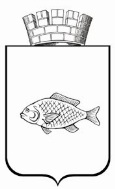 ИШИМСКАЯ ГОРОДСКАЯ ДУМАРЕШЕНИЕ28.10.2021                                                                                                         №92В соответствии с Федеральным Законом от 21.12.2001 № 178-ФЗ «О приватизации государственного и муниципального имущества», Положением о порядке и условиях приватизации муниципального имущества муниципального образования городской округ город Ишим, утвержденным решением Ишимской городской Думы от 31.03.2016 № 41, Ишимская городская ДумаРЕШИЛА:Утвердить  прогнозный план приватизации муниципального имущества города Ишима на 2022 год согласно приложению.Опубликовать настоящее решение в газете «Ишимская правда», в сетевом издании «Официальные документы города Ишима» (www.ishimdoc.ru), разместить на официальном сайте муниципального образования городской округ город Ишим ishim.admtyumen.ru и на официальном сайте РФ www. torgi.gov.ru.3. Контроль за исполнением настоящего решения возложить на постоянную комиссию Ишимской городской Думы по бюджету, экономике и предпринимательству.Глава города                                                                                         Ф.Б. ШишкинПриложениек решениюИшимской городской Думыот 28.10.2021 №92ПЕРЕЧЕНЬПРИВАТИЗИРУЕМОГО МУНИЦИПАЛЬНОГО ИМУЩЕСТВАОб утверждении прогнозного плана приватизации муниципального имущества города Ишима на 2022 год  №п/пНаименование и характеристики объекта, имущества (местонахождение, назначение)Способ приватизацииПредполагаемые сроки приватизацииЭкономическое обоснование1Грузовой фургон ГАЗ 32213, идентификационный номер (VIN) Х9632213050427990; год изготовления 2005; модель, № двигателя 40630А-53100767; кузов № 32210050196599; цвет кузова синий; мощность двигателя 98,2 л.с; рабочий объем двигателя 2300 куб. см; тип двигателя бензиновый; разрешенная максимальная  масса 3500 кг; масса без нагрузки 2090 кг; ПТС 72 НК 005477 от 27.03.2013аукционI кварталимеется